Motyl solarny - oświetlenie ogrodu na letnie noceFajnie spędzać letnie wieczory i noce w ogrodzie, kiedy temperatura jest przyjemna, w powietrzu czuć lato, kwiaty i krzewy pięknie pachną. Wieczór spędzony na grillowaniu w ogrodzie to niezapomniane letnie noce. Warto więc zrobić jeszcze większy klimat i oświetlić swój ogród delikatnym oświetleniem. Dobry do tego celu będzie np. <b>motyl solarny</b> lub inne oświetlenie solarne.Motyl solarny - sposób działaniaMotyl solarny marki Polux to lampa imitująca kwiat tulipana. Dodatkowo ma przyczepionego ruchomego motylka dekoracyjnego. Ta lampa będzie stanowić praktyczne rozwiązanie oświetleniowe Twojego ogrodu. Lampa Polux jest wykonana z wysokiej jakości tworzywa sztucznego. Dzięki temu jest silnie odporna na warunki atmosferyczne. Lampa motyl solarny świeci zimnym, białym światłem (6500K). Motylek ruszający się swobodnie odstrasza niepożądane owady. Kolor kwiatu ma żywy żółty kolor, dzięki czemu ożywia ogród, a zielona nóżka wkomponuję lampę w całość ogrodu i trawnika.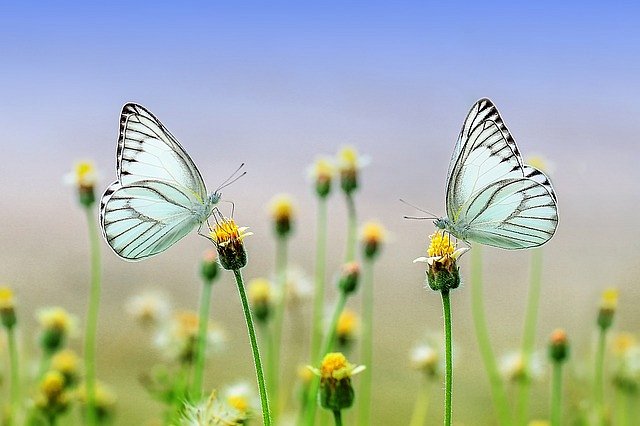 Gdzie można zamontować lampę?Motyl solarny będzie świetnie się prezentował na tarasie, werandzie lub balkonie. Można zamontować go również w donicach lub koszach z kwiatami. Świetnie oświetli alejkę lub ścieżkę podjazdową. A tak na prawdę można tę lampę zamontować gdzie tylko jest taka potrzeba.